Zachování kulturního dědictví příhraniční oblastiPartnerský projekt spočívající v zachování kulturního dědictví v obcích Milíkov a Milówka (Polsko). V rámci projektu bude provedena úprava a renovace stávající místnosti v kulturním domě v Milówce, určené jako dílenská místnost pro tvorbu a výuku tradičních lidových řemesel a pořádání společných polsko-českých rukodělných dílen zaměřených na výuku rozvíjení tradičních lidových řemesel.Realizace projektu je plánována v období 1.06.2021r. – 31.03.2022r.Celková hodnota projektu je 23 516,00 EUR včetně spolufinancování z Evropské unie v rámci programu INTERREG V-A Česká republika - Polsko 2014 - 2020 ve výši 19 988,60 EUR (85 %) a ze státního rozpočtu PL ve výši EUR. 1 175,80.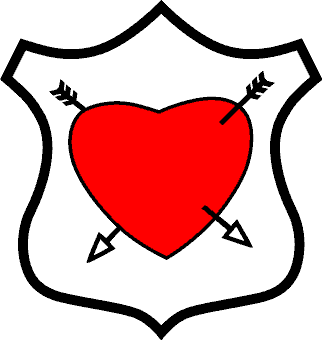 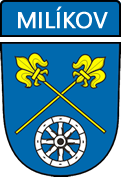 Evropský fond pro regionální rozvoj